Beste ouders, verzorgers,De eerste schoolweek zit er weer bijna op.Wat was het fijn om iedereen weer te zien!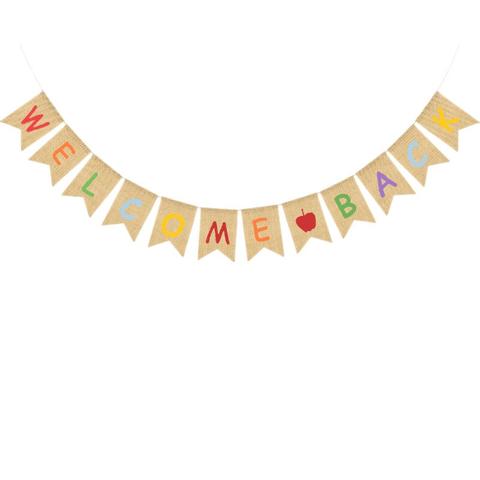 Natuurlijk is het jammer dat we u niet binnen konden vragen. We hadden iedereen graag even persoonlijk gesproken. Maar om de kinderen, u en ons team zo veilig mogelijk te houden, is het gewoon even niet anders. Op Horizon 2 verliep het brengen en halen de eerste dagen erg druk. Daarom zullen wij enkele aanpassingen doen. Wij vragen u dringend u hier echt aan te houden!Op Horizon 1 lopen de meeste leerlingen zelfstandig naar binnen. Vanaf volgende week gaan we dat voor alle groepen doen (behalve de peuters). We zien nl. dat dit goed en ordelijk verloopt.Horizon 1: 8.15 – 8.30: De leerlingen van groep 4 t/m 8 gaan zelfstandig naar binnen via de hoofdingang. De leerkracht staat vanaf 8.15 bij de klas om de kinderen te ontvangen. Horizon 2: 8.20 – 8.30: De leerlingen van groep 1 t/m 3 gaan zelfstandig naar binnen via de voordeur. De leerkracht staat om 8.20 bij de groep en we zorgen dat er iemand bij de trap staat om de kinderen naar de juiste groep te begeleiden.Een dringend verzoek blijft: Zodra uw kind de school in is, verlaat u het schoolterrein!Alleen zo is het mogelijk om 1,5 meter afstand van elkaar te houden. Houd a.u.b. rekening met elkaar en neem uw eigen verantwoordelijkheid!Ophalen: Hiervoor houden we de tijden van onderstaand schema aan.Ook voor ophalen geldt, kom op tijd en op de juiste tijd! Ook dan weer de regel: verlaat het schoolplein zo snel mogelijk! Verspreid zoveel mogelijk bij het hek om drukte bij het hekje te voorkomen.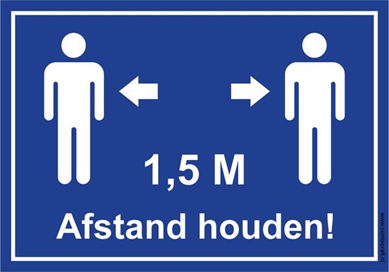 Contact met de leerkrachtHeeft u vragen, stuur dan via SchouderCom een bericht naar de leerkracht. Wilt u een gesprek, maak dan een afspraak. Dit kan ook via SchouderCom. Op afspraak kunt u gewoon de school in, zolang u uw gegevens noteert bij binnenkomst. Zo willen wij toch het contact met u behouden, ook in het belang van onze leerlingen, uw kinderen. Wij vinden ouderbetrokkenheid heel belangrijk, ook in deze rare tijd waarin we elkaar veel minder spreken. Wilt u dus een persoonlijk gesprek, maak dan gewoon een afspraak. Rapportgesprekken e.d. zullen later in het jaar ook doorgaan, omdat dit op afspraak kan.Ziekmeldingen kunnen ook via SchouderCom, graag voor half negen, naar de leerkracht en de administratie, Linda van der Hoeven.OverblijfHier krijgt u volgende week apart bericht over.Gegevens SchouderComU kunt hier uw gegevens controleren, zoals uw adres en telefoonnummers. Zo hebben wij de juiste gegevens als wij u willen bereiken. Het is fijn als uw gegevens actueel zijn!Te laat komenRegelmatig komen er kinderen te laat op school. Wij zullen hier toch echt wat strenger in moeten optreden. Het is zeer storend voor de groep als een kind te laat binnen komt, uw kind mist belangrijke onderwijstijd en het is ook niet prettig voor het kind zelf om te laat in de klas te komen. Wilt u hier alstublieft aan denken? Bij vaker te laat komen zijn wij verplicht Leerplicht op de hoogte te stellen!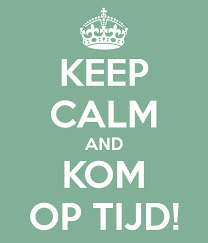 OoievaarspasNet als vorig schooljaar moeten de Ooievaarspassen opnieuw gescand worden op school, waarna de subsidie overgemaakt wordt door de Gemeente Den Haag. Dit geldt alleen voor de kinderen die woonachtig zijn in de gemeente Den Haag.Wilt u uw pas volgende week een keer afgeven bij de directie op Horizon 1 om 8.30 uur of via uw kind laten scannen bij Linda van der Hoeven? Wij geven hem dan na het scannen weer terug.In tegenstelling tot vorig schooljaar kunnen de Ooievaarspassen dit schooljaar tot aan de kerstvakantie worden gescand. Zorg dus dat u dit z.s.m. regelt.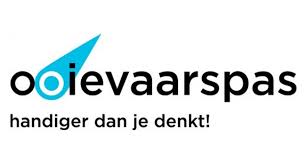 Studiedag maandag 14 septemberOp maandag 14 september hebben wij een studiedag Begrijpend Luisteren en Begrijpend lezen. Op deze dag gaan wij aan de slag met een gastdocent van Nieuwsbegrip om de doorgaande lijn van Begrijpend Luisteren vanaf de peuters en kleuters tot aan groep 8 te versterken.Aansluitend op dinsdag 15 september, Prinsjesdag, is de school ook gesloten, net als alle scholen in Den Haag.Luizenzak nodig?U kunt op Horizon 1 bij de directie € 3,50 een nieuwe luizenzak regelen. 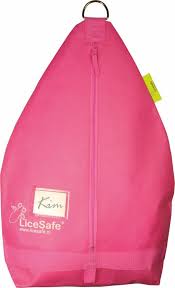 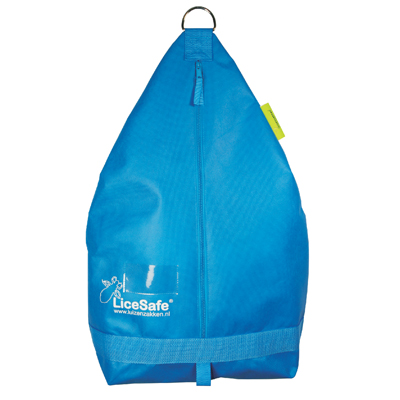 Woensdag fruitdagWe willen u er nog even op attenderen dat het op woensdag altijd fruitdag is. De kinderen nemen, naast iets te drinken, alleen een stukje fruit mee van huis. Mocht u niet in de gelegenheid zijn om fruit mee te geven, dan is een boterham ook toegestaan. Voor de kleuters graag het fruit gesneden meegeven.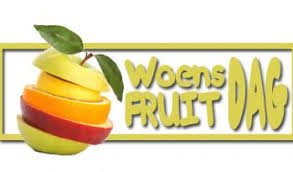 Kalender schooljaar 2020/21SchoolvakantiesHerfstvakantie: Maandag 19 oktober t/m vrijdag 23 oktober 2020Kerstvakantie: Maandag 21 december 2020 t/m vrijdag 1 januari 2021Voorjaarsvakantie: Maandag 22 februari t/m vrijdag 26 februari 2021Meivakantie: Maandag 26 april t/m vrijdag 7 mei 2021Zomervakantie: Maandag 19 juli t/m vrijdag 27 augustus 2021Vrije dagen en feestdagen: Prinsjesdag: Dinsdag 15 september 2020Goede Vrijdag: Vrijdag 2 april 20212e Paasdag: Maandag 5 april 2021Hemelvaart: Donderdag 13 en vrijdag 14 mei 20212e Pinksterdag: Maandag 24 mei 2021StudiedagenMaandag 14 september: peuterschool en groepen 1 t/m 8 zijn vrij.Woensdag 25 november: Groepen 1 t/m 8 vrij, peuterschool is geopend.Maandag 1 maart: Peuterschool en groepen 1 t/m 8Vrijdag 25 juni: Peuterschool en groepen 1 t/m 8 zijn vrij.Vrijdag 16 juli: Groepen 1 t/m 8 zijn vrij, peuterschool is geopend.Zoals u ziet, is de peuterschool sommige dagen wel geopend en de school niet. Dit komt omdat de peuterschool een andere CAO regeling (die van de kinderopvang) volgt en er door ouders ook betaald wordt voor de peuterschool, net als bij de kinderopvang en er wettelijk bepaald is hoeveel studiedagen de peuterschool dicht mag zijn.Met hartelijke groet, namens het team van de Horizon!   Sylvia van Loon Directeur De Horizon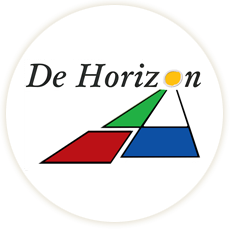 GroepBrengenOphalenOpmerkingenHorizon 2Peuters08.15 ochtendgroep11.45Op woensdag 12.15Het hek bij de poort van Horizon 212.30 middaggroep15.00Het hek bij de poort van Horizon 21/2AKinderen lopen zelf naar binnen tussen 8.20 en 8.3015.10Op woensdag 12.151/2BKinderen lopen zelf naar binnen tussen 8.20 en 8.3015.10Op woensdag 12.151/2CKinderen lopen zelf naar binnen tussen 8.20 en 8.3015.00Woensdag 12.051/2DKinderen lopen zelf naar binnen tussen 8.20 en 8.3015.00Woensdag 12.053AKinderen lopen zelf naar binnen tussen 8.20 en 8.3015.10Op woensdag 12.15Let op, gewijzigd.3BKinderen lopen zelf naar binnen tussen 8.20 en 8.3015.10Op woensdag 12.15Horizon 14AKinderen lopen zelf naar binnen tussen 8.15 en 8.2515.00Woensdag 12.054BKinderen lopen zelf naar binnen tussen 8.15 en 8.2515.00Woensdag 12.055Kinderen lopen zelf naar binnen tussen 8.15 en 8.2515.10Woensdag 12.155/6Kinderen lopen zelf naar binnen tussen 8.15 en 8.2515.10Woensdag 12.156Kinderen lopen zelf naar binnen tussen 8.15 en 8.2515.10Woensdag 12.157AKinderen lopen zelf naar binnen tussen 8.15 en 8.25 15.10Woensdag 12.15Leerlingen komen zoveel mogelijk zelfstandig naar en van school.7BKinderen lopen zelf naar binnen tussen 8.15 en 8.25 15.10Woensdag 12.15Leerlingen komen zoveel mogelijk zelfstandig naar en van school.8Kinderen lopen zelf naar binnen tussen 8.15 en 8.25 15.10Woensdag 12.15Leerlingen komen zoveel mogelijk zelfstandig naar en van school.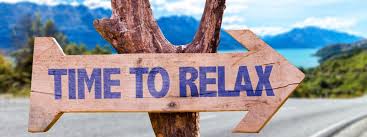 